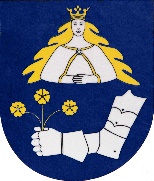 POZVÁNKA
NA ZASADNUTIE MESTSKÉHO ZASTUPITEĽSTVAPozývam Vás na zasadnutie Mestského zastupiteľstva v Tisovci, 
ktoré sa bude konať v stredu 28. decembra 2022 o 16,00hv zasadačke Mestského úradu v Tisovci.PROGRAMOtvorenie zasadnutiaSchválenie programu zasadnutia mestského zastupiteľstvaVoľba návrhovej komisie a  Určenie zapisovateľa a overovateľov zápisniceNávrh rozpočtového opatrenia č. 10/2022 za Mesto TisovecPredkladá: Ing. H. Homoľová, predsedníčka Ekonomickej komisieNávrh na splnomocnenie primátora mesta na zmenu rozpočtu mesta do 31.12.2022Predkladá: J. Vengrín, MBA, primátor mesta Návrh VZN č. 4/2022, ktorým sa mení a dopĺňa VZN č. 2/2019 o určení výšky finančných príspevkov na čiastočnú úhradu nákladov na výchovu a vzdelanie a nákladov spojených so stravovaním v školách a školských zariadeniach, ktorých zriaďovateľom je Mesto TisovecPredkladá: Ing. K. Kubíni, predseda Komisie sociálnych služieb a školstva Záver Ján VENGRÍN, MBA  primátor MESTA TISOVEC 